31. august 2015	DANMARKS LÆRERFORENING                                                                                                                                    KredsstyrelsenTillykkeMed dit nye job i Odsherreds Lærerkreds’ område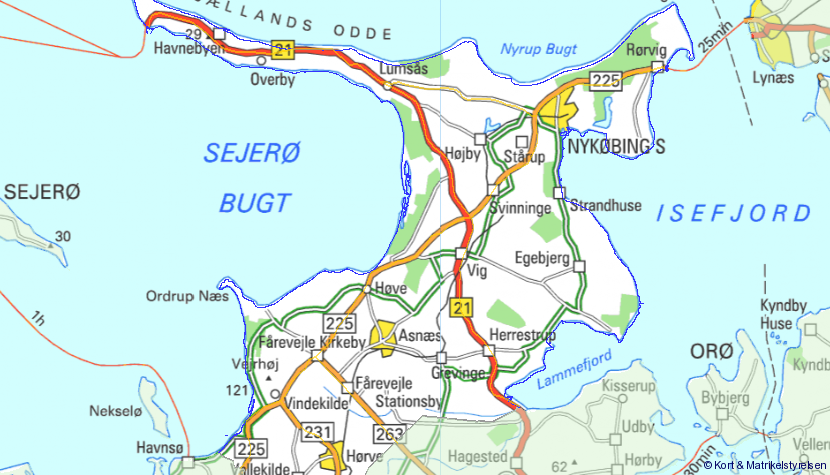 Danmarks Lærerforening, Kreds 51. august 2015Odsherreds Lærerkreds byder dig velkommen som medlem og håber, at du må føle dig godt til rette i dit arbejde på en skole i kredsens område.Kredsen har i dag ca. 500 medlemmer, hvoraf 300 er aktive, de øvrige er pensionister, har orlov og lign.Kredsen dækker Odsherred KommuneMedlemskontigentet udgør pr. 1. august 2014: 722 kr. pr. måned. Kontigentet betales via opkrævning til DLF centralt.Styrelsen opfordrer til at man betaler via PBS.Der gøres opmærksom på at medlemskabet af DLF ikke omfatter medlemskab af en A-kasse. KredskontoretKredskontoret er placeret i Højby og har åbent for telefoniske og personlige henvendelser mandag kl. 12-15, tirsdag 10.00-15.00, onsdag 11.00-14.00, torsdag fra 12.00-15.00 og fredag kl. 09.00-12.00. Udover disse åbningstider kan man altid aftale et andet mødetidspunkt.Du er altid velkommen til at ringe, maile eller komme forbi kredskontoret, hvor formanden som oftest vil være til stede, og de enkelte kredsstyrelsesmedlemmer træffes på skift i løbet af ugen.Kredsstyrelsesmedlemmerne fremgår af vedlagte oplysningsside.Kredsstyrelsens arbejdsområderRådgivning af medlemmer om løn, arbejds- og pensionsforholdForhandling med kommunenAftaler med kommunen, især omkring arbejdstid og lønInformation til medlemmerInformation til TR/AMRUddannelse af TRDeltagelse i diverse kommunale arbejdsgrupperSamarbejde med andre organisationerSamarbejde med skoleledelser og fagcenterFastlæggelse af kredsens politikDeltagelse i hovedudvalgsmøder og fagcenterudvalg for dagtilbud- og uddannelseForeningstekniske opgaverArrangere kurser og møder for medlemmerneVi arbejder for at sikre medlemmerne de bedst mulige løn- og arbejdsvilkår og det optimale arbejdsmiljø. Har du spørgsmål hertil skal du henvende dig til din tillidsrepræsentant, som vil hjælpe dig videre.Du skal altid kontakte din tillidsrepræsentant ved ændringer i dine arbejdsforhold og arbejdssted, samt navne- og adresseændring mv.Kredsens aktiviteterTillidsrepræsentanterne og kredsstyrelsesmedlemmerne mødes ca. en gang om måneden.Kredsstyrelsen holder møde ca. hver 3. uge.Der afholdes en årlig arbejdsmiljødag.Kredsstyrelsen holder møder med arbejdsmiljørepræsentanterne.Der holdes jævnlige møder/konferencer over aktuelle emner for medlemmer og for grupper af medlemmer.Generalforsamlingen ligger i martsDer opfordres i øvrigt til at deltage i foreningens åbne kurser. Spørg din tillidsrepræsentant.TR = tillidsrepræsentant   AMR = arbejdsmiljørepræsentantSe i øvrigt listen over forkortelser på hjemmesiden, www.dlfodsherred.dk Odsherred LærerkredsHøjby Hovedgade 394573 Højby59302351/40312351E-mail: 051@dlf.orgHjemmeside: www.dlfodsherred.dk